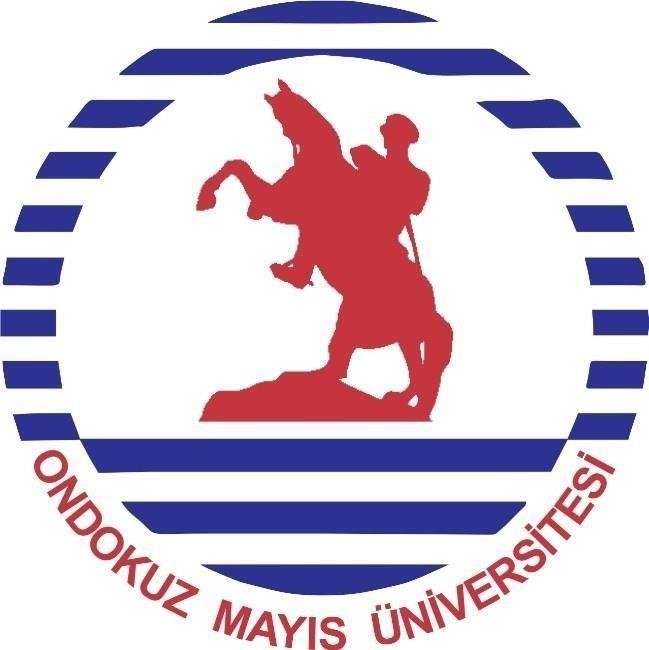 T.C.ONDOKUZ MAYIS ÜNİVERSİTESİMÜHENDİSLİK FAKÜLTESİHARİTA MÜHENDİSLİĞİ BÖLÜMÜARAŞTIRMA VE SUNUM / BİTİRME PROJESİ ADIARAŞTIRMA VE SUNUM / BİTİRME PROJESİÖğrenci NumarasıÖğrenci Ad SOYADSAMSUN2020T.C.ONDOKUZ MAYIS ÜNİVERSİTESİMÜHENDİSLİK FAKÜLTESİHARİTA MÜHENDİSLİĞİ BÖLÜMÜARAŞTIRMA VE SUNUM / BİTİRME PROJESİ ADIÖğrenci Ad SOYADDanışman Unvanı Adı SOYADISAMSUN2020BİLİMSEL ETİK BİLDİRİMİHazırladığım araştırma ve sunum projesi / bitirme çalışmasının, proje aşamasından sonuçlanmasına kadarki süreçte bilimsel etiğe ve akademik kurallara özenle riayet ettiğimi, çalışma içindeki tüm bilgileri bilimsel ahlak ve gelenek çerçevesinde elde ettiğimi, tez yazım kurallarına uygun olarak hazırladığım bu çalışmamda doğrudan veya dolaylı olarak yaptığım her alıntıya kaynak gösterdiğimi ve yararlandığım eserlerin kaynakçada gösterilenlerden oluştuğunu taahhüt ederim.TarihAd SOYAD İMZAARAŞTIRMA VE SUNUM /BİTİRME PROJESİ ÖZGÜNLÜK RAPORU BEYANIAraşırma ve Sunum Projesi /Bitirme Projesi Başlığı : …………………………………Yukarıda başlığı belirtilen Araştırma ve Sunum /Bitirme Projesi için şahsım tarafından ……………..tarihinde intihal tespit programından alınmış olan özgünlük raporu sonucunda;Benzerlik oranı : % ..…..Tek kaynak oranı : %......... çıkmıştır.İmza … /… / 20…Danışman Adı SOYADIÖZETAraştırma ve Sunum / Bitirme Projesi Başlığını Giriniz, TÜMÜ BÜYÜK HARFÖğrencinin Adı SOYADIOndokuz Mayıs ÜniversitesiMühendislik FakültesiHarita Mühendisliği BölümüBu sayfada Araştırma ve Sunum / Bitirme Projesinin 250-300 kelimelik özetine yer verilir. Başlık olarak ÖZET sözcüğü kullanılır. “Özet” bölümünde tezin konusu, kapsamı, ele alınan sorunun niteliği kısaca belirtildikten sonra tezin sonuçları özetlenir.Anahtar kelimeler: Anahtar kelimeleri giriniz.ÖNSÖZ VE TEŞEKKÜRÖğrenci, arzu ederse, çalışma konusunun kişisel boyutu, bu çalışmanın kendisi için ifade ettiği anlam ve çalışma süreci hakkında söylemek istediklerini bu bölümde dile getirebilir. Ad SOYADSİMGELER VE KISALTMALARŞEKİLLER DİZİNİŞekil ‎2.1.  İkinci bölüm altındaki ilk şekil	2TABLOLAR DİZİNİTablo 2.1. Örnek Tablo	2GİRİŞOndokuz Mayıs Üniversitesi, Harita Mühendisliği Bölümüne devam eden öğrencilerin uluslararası ölçütlerde kabul gören bilimsel ilkelere uygun tez yazmalarını hedefler.Hazırlanan bütün projeler araştırmaya dayalı, özgün konu ve düşünceler içeren, incelenen metinlerle, olgularla, durumlarla yakın ilgi kuran, tez yazarının ilgili teorilerde, eleştiri yöntemlerinde yetkin olduğunu gösteren ve tezin yazıldığı dilin kusursuz kullanıldığı bilimsel çalışmalar olmalıdır.TEZİN BİÇİM VE GÖRÜNÜM ÖZELLİKLERİİkinci derece başlıkÜçüncü derece başlıkHarita Mühendisliği Bölümü resmi web sitesinde yayımlanan tez yazım şablonu kullanılmalıdır. Sayfanın sol kenarında (cilt tarafı) ciltleme işlemi için 4 cm genişliğinde boşluk bırakılmalıdır. Diğer üç kenarda 2,5 cm boşluk bırakılmalıdır. Belirtilen ölçülere uymayan genişlikler kabul edilmez. Kenar boşluklarına hiçbir şey yazılmamalıdır. Başlık, metin, Şekiller ve Tablolar belirtilen kenar boşlukları içinde kalmalıdır.Tüm sayfa numaraları sayfanın altında ve ortalanmış olarak verilir. Sayfa numaralarında kullanılan font ve bunun boyutu metinde kullanılanla aynı olmalıdır.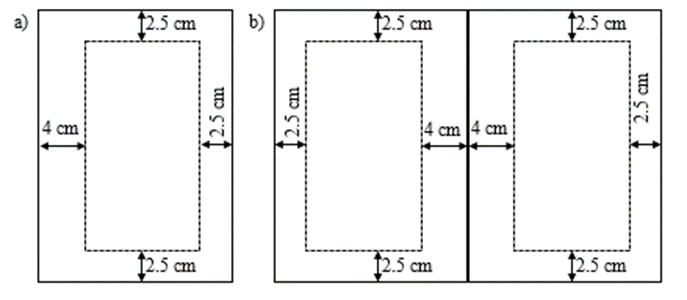 Tablo 2.1. Örnek TabloKaynak GösterimleriAraştırma ve Sunum / Bitirme çalışmasında Kitaplardan, Makalelerden, tezlerden ve bildirilerden yapılan alıntıların Kaynaklarda gösterimi aşağıda “Kaynakça” kısmında sırası ile verilmiştir. Metin içerisinde gösterim ise; Tek yazarlı çalışmalarda “…… (Yılmaz, 2009).” İki  yazarlı çalışmalarda “……. (Yılmaz ve Kaya, 2016).”Üç ve daha fazla yazarlı çalışmalarda “……… (Yılmaz vd., 2016).” İnternette yer alan kaynakları için “ ……..(URL 1)”şeklinde olmalıdır.Düz yazı içinde;“Yılmaz (2009), yaptığı çalışmada ……” “Yılmaz  ve Kaya  (2016), yaptıkları çalışmada ……”“Yılmaz vd., (2016), yaptıkları çalışmada …..”şeklinde olmalıdır.KAYNAKÇABektaş, S. (2009). Pratik Jeodezi, Samsun, Ondokuz Mayıs Üniversitesi Yayınları.Sisman, Y., (2014). The optimization of GPS positioning using response surface methodology. Arabian Journal of Geosciences. 7(3). 1223-1231.Karaahmetoğlu, N., (2015). Renk ve Derinlik Verileri Kullanılarak İç Mekanların 3-Boyutlu Modellerinin Oluşturulması. Yüksek Lisans Tezi, Ondokuz Mayıs Üniversitesi Fen Bilimleri Enstitüsü Harita Mühendisliği Anabilim Dalı, Samsun.Sesli, F.A., (2016, October). “Kıyı Kenar Çizgisi Tespitlerinin İncelenmesi: Bafra Örneği”, 1st International Mediterranean Science and Engineering Congress (IMSEC2016), Adana, Turkiye.URL 1. < http://www.turkstat.gov.tr/PreTablo.do?alt_id=1019>, Erişim tarihi 15 Nisan 2020ÖZGEÇMİŞA…. B…., …/…/…… tarihinde ……….’da doğdu. ……. Lisesi’ni bitirdikten sonra ……. yılında Ondokuz Mayıs Üniversitesi Mühendislik Fakültesi Harita Mühendisliği Bölümüne kayıt olmuştur. Temel ilgi alanları, …….. dır.İletişim BilgileriE mail	: ………….@................Telefon :Yayınlamlanmış Çalışmalar:1.2.